Anmeldeformular zum Programm Hessische Umweltschulen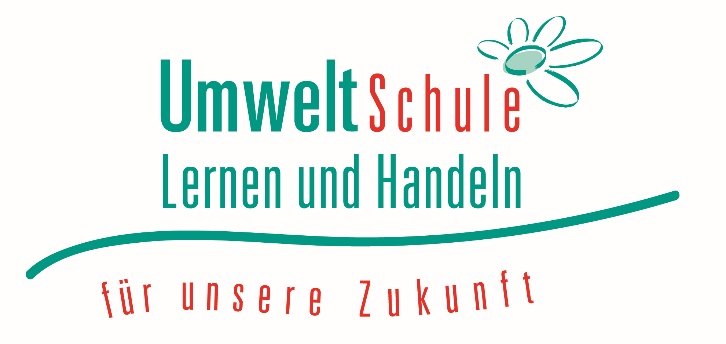 Landeskoordination Hessische Umweltschule Silke Bellc./o. Hessisches Ministerium für Umwelt, Klimaschutz,Landwirtschaft und VerbraucherschutzMainzer Straße 8065189 Wiesbaden       Wir melden uns hiermit für den Zeitraum 2024 / 2025 an.            Die Beschreibung unserer Vorhaben haben wir angefügt.  	Es handelt sich um eine 	 Erstanmeldung    Folgeanmeldung einer aktuellen Umweltschule	      Bei Erstanmeldung: Beschluss der Gesamtkonferenz  liegt vor  Wir stehen bereits mit folgendem betreuenden Umweltbildungszentrum in Kontakt:       ________________________________________________ Wir haben noch keinen Kontakt zu einem Umweltbildungszentrum. 		____________________________________________________ Datum                      Unterschrift SchulleitungSchulnameAnschriftTelefon und E-MailHomepageSchulträgerSchulformAnzahl der…Lehrkräfte:           Klassen:          Klassen:          SuS:Schulleiter/-inAnsprechpartner/ -innen für „Umweltschule“E-Mail-Adresse,
Telefonkontakt Handlungsbereich IKurztitel des VorhabensEs handelt sich um ein…  neues Projekt                                            FortführungsprojektKurzbeschreibung der geplanten UmsetzungIst –Situation zu Beginn Konkrete Ziele für das SchuljahrBeteiligte der SchulgemeindeMögliche externe KooperationspartnerInnenFolgende Kompetenzen sollen durch das Projekt besonders gefördert werden: (jeweils geeignete Methoden s. www.umweltschule-hessen.de)  Weltoffen und neue Perspektiven integrierend Wissen aufbauen  Vorausschauend denken und handeln  Die eigenen Leitbilder und die anderer reflektieren können Interdisziplinär Erkenntnisse gewinnen und handeln     Selbstständig planen und handeln können Gemeinsam mit anderen planen und handeln können   An Entscheidungsprozessen partizipieren können   Sich selbst und andere motivieren können, aktiv zu werden Empathie und Solidarität für Benachteiligte zeigen könnenHandlungsbereich IIKurztitel des VorhabensEs handelt sich um ein…  neues Projekt                                            FortführungsprojektKurzbeschreibung der geplanten UmsetzungIst –Situation zu Beginn Konkrete Ziele für das SchuljahrBeteiligte der SchulgemeindeMögliche externe KooperationspartnerInnenFolgende Kompetenzen sollen durch das Projekt besonders gefördert werden: (besonders  geeignete Methoden s. www.umweltschule-hessen.de) Weltoffen und neue Perspektiven integrierend Wissen aufbauen  Vorausschauend denken und handeln  Die eigenen Leitbilder und die anderer reflektieren können Interdisziplinär Erkenntnisse gewinnen und handeln     Selbstständig planen und handeln können Gemeinsam mit anderen planen und handeln können   An Entscheidungsprozessen partizipieren können   Sich selbst und andere motivieren können, aktiv zu werden Empathie und Solidarität für Benachteiligte zeigen können